Katolicki Uniwersytet Lubelski Jana Pawła II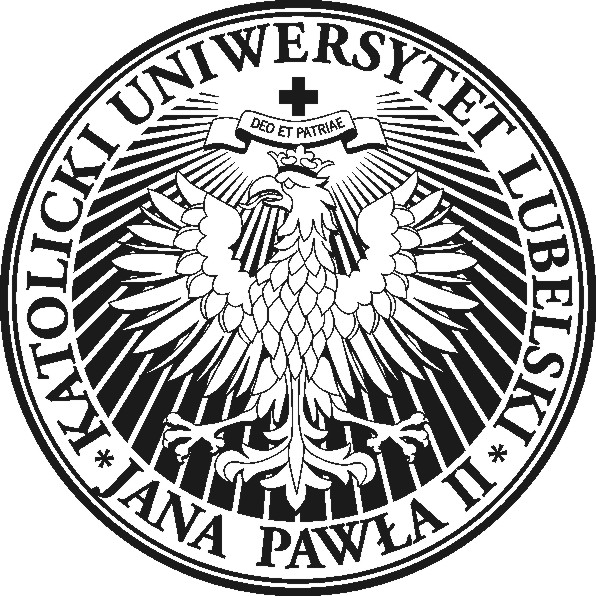 Wydział Prawa, Prawa Kanonicznego i AdministracjiInstytut EuropeistykiKatedra Podstaw Prawa Cywilnego i Prawa Prywatnego Międzynarodowegokazimierz2013@gmail.comkom. 695 424 678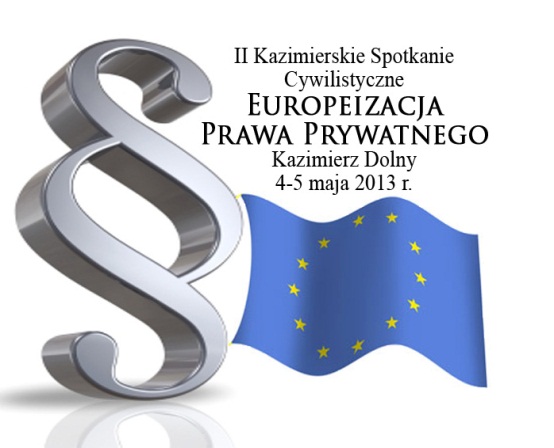 II Kazimierskie Spotkania CywilistyczneMiędzynarodowa Konferencja Naukowa„Europeizacja Prawa Prywatnego”Kazimierz Dolny nad Wisłą, 4-5 maja 2013 r.Dom Pracy TwórczejKatolickiego Uniwersytetu Lubelskiego Jana Pawła IIul. Puławska 94, 24-120 Kazimierz Dolnytel. /081/ 88 10 221Formularz zgłoszeniowyAbstrakt(max 200 słów)…………………………………………………………………………………………………………………………………………………………………………………………………………………………………………………………………………………………………………………………………………………………………………………………………………………………………………………………………………………………………………………………………………………………………………………………………………………………………………………………………………………………………………………………………………………………………………………………………………………………………………………………………………………..Imię i NazwiskoUczelnia Katedra Rok studiów, tytuł zawodowy, tytuł naukowyTemat wystąpieniaMailTelefonLaptop(tak/nie)Rzutnik(tak/nie)Nocleg(tak/nie)Uwagi